Literature and the Arts – Coral Reef Senior High School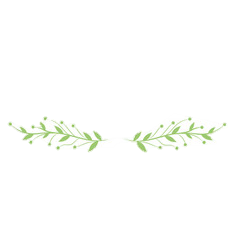 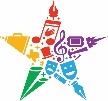 2021-2022 – Mrs. Hemelberg Materials 	• Composition Book                                • Pens, Pencils, Colored Pencils, Highlighters, Post-It Notes	                                                      • 1 - inch Binder		                       • Novels or other books will be announced well in advance  		•  Laptop (charged)Expectations    ◘ Written work is to be written in blue or black ink only, unless otherwise indicated. 	           ◘ Regular attendance is essential to success in the course. Discussions, film viewings, group                              endeavors, and guest presenters provide experiences that cannot be “made up.”  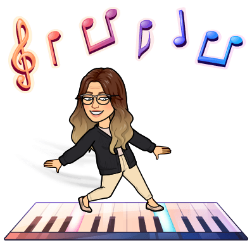                         ◘ Class time is class time. Please visit restrooms, counselors, lockers, etc. before class begins. 	                        ◘ Outside reading, researching, viewing, and preparation must be adhered to. On such                           occasions as homework assignments are given, it is essential that students follow through.◘ Attending performances after school hours is part of the curriculum. Students are required            to attend performances after hours both at school and on field trips. There are only a few each semester, and they will be announced well enough in advance to adjust plans. Make plans to attend as assignments are based on viewing the shows, and our shared experience is lessened when a few have no frame of reference for discussion/written work.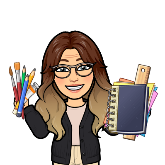 Elements of the ClassThe course is exactly as the name suggests—a combination of literature and the arts. We will also explore the interweaving of literature as inspiration for the visual and performing arts. We study poetry, short fiction, novels, plays, musical theatre, visual art, architecture, dance, music & vocals. Our focus is fluid, but the basic objectives of the class are:				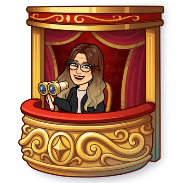 *Gaining an appreciation for all art forms, and taking in as many performances as possible*Learning how literature reflects the human experience, and creating our own expressions *Making connections between written literature and the visual and performing arts		*Taking risks at trying to create art in forms outside of our comfort zones			*Hearing from guest artists about their experiences in careers in the arts* Engage in critical thinking and analysis through reading and class discussions of key ideas that   explore the relationship between literature and other arts 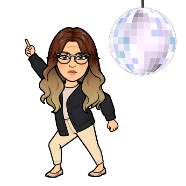 The Essence of the Class	This class will be like no other class you will take in high school. Each day brings a fresh new experience, and sometimes world events will change the plan for the class in an instant. It is a low-pressure class, allowing you to focus the bulk of your homework time on your core academic subjects. You will make friends with people you likely otherwise would not have known. You will journal quite a bit, and you should find that the class gives you moments during which you have the luxury to explore your own thoughts on the arts and its influence on life in a leisurely manner. I look forward to a fun year with you!Contact Information															Please use mhemelberg@dadeschools.net or the Remind to contact me.  The class website will                                  provide you with homework and important information you may need. www.englishwithhemi.weebly.com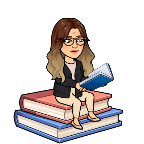 THE GRADING SCALE AND DISTRIBUTION IS AS FOLLOWS:A	4.00-3.5B	3.49-2.5	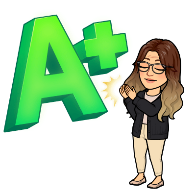 C	2.49-1.5	D	1.49-1.0		F	.99 and belowMake Up WorkIf you are absent, it is YOUR responsibility to complete any work you miss. You may check the work you missed by visiting the class website. You have only 1 class period to make up any work. If you are absent and the absence is unexcused, you will not be able to receive make up work/tests. If the work was a project or an assignment given in advanced, it will not be accepted late. Please make sure to excuse your absences. 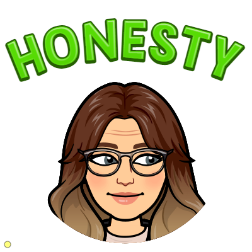  Academic Dishonesty: To plagiarize is to take the ideas, writings, etc. from another source and pass them off as one’s own.(YES, even if the person is already dead!!!)Plagiarism is serious and it will result in an automatic zero. You will also receive an F in conduct for the nine weeks, an administrative referral, and a call home. Class ProceduresPlease be to class on time. If you are late, you must have a pass. If you are tardy for more than half of the class, then your tardy is considered an absence (excused and/or unexcused)Dress code: Please adhere to the uniform policy. Come to class with your uniform top and appropriate bottoms.  We will have periodic stretch breaks. Please use the restroom then, as to not miss any important class informationCELL PHONES: these devices should not be visible or in use UNLESS directed by the teacher. Please DO NOT lose the privilege of having your phone in your possession. Repeated violations will have disciplinary actions. I will be available before school hours if you need to make up and assignment. I also have an “open desk” policy. This means you may approach me at any time, for any reason and with any questions. Feel free to see me if you need to clarify an assignment or need additional help. You may email me/contact me through Remind and/or we can create a one-on-one meeting. IT IS YOUR RESPONSIBILITY TO CHECK THE WEB PAGE DAILY.  Assignments, handouts, DUE DATES and important information will be distributed through this medium-----------------------------------------------------------------------------------------------------------------------------------------------------------                   I have read and understood ALL the policies above and I am aware of the consequences that each action entails. Student Signature			_______________________________________________Print Name  			_______________________________________________I am aware that I should refer throughout the school year to these policies for the academic well-being of my childParent/ Guardian Signature	___________________________________________      Print Parent/Guardian Name        ___________________________________________